Tayyibah Girl’s School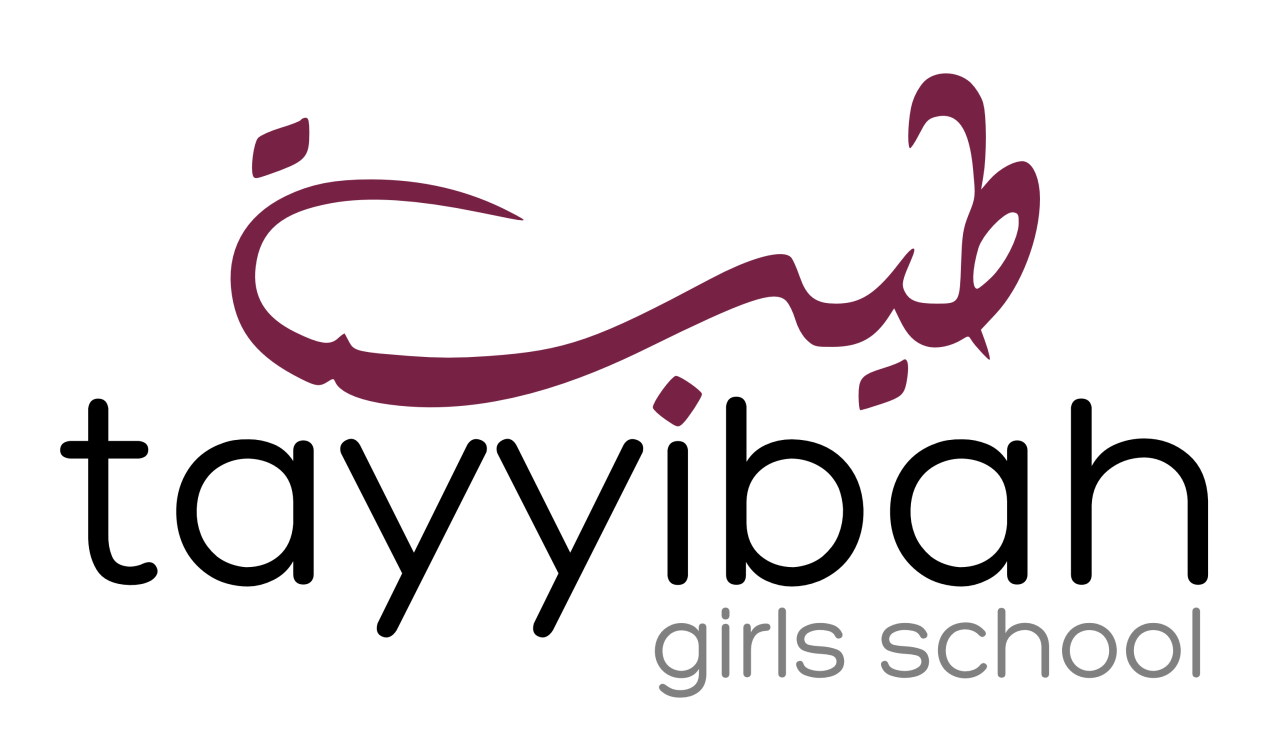 Introduction and Application88 Filey Avenue  London N16 6JJ  020 8880 0085Tayyibah Educational Trust is a registered charity. Registered charity No. 1056343Tayyibah Girls SchoolINTRODUCTIONTayyibah Girls School was started with the help and dua’s of members of the Muslim community of Stamford Hill in September 1992 to give our children the best moral and academic education possible in today’s morally corrupt environment.Our humble beginnings were in a basement flat with just 4 girls. Today there is a full primary and secondary school plus sixth form with children from age 5 to 18.SCHOOL ETHOS AND PHILOSOPHYAt Tayyibah we believe that education in an Islamic environment means instilling ‘adab’, self-discipline and self- respect in to our pupils. It is our belief that good character is what we must inculcate within ourselves for true success in this life and in the hereafter.To promote this ‘adab’ we try our utmost to:Provide a caring, safe and orderly environment for girls to develop their educational skills and practice Islam.Ensure that the students receive a broad and balanced education according to the national curriculum in an Islamic environment.Educate students with the teachings of Islam in accordance to the Quran and Sunnah.Discipline the students in a firm yet reasonable manner.Teach the students to show respect to all staff, visitors and each other.Encourage each student to develop an Islamic character leading to good morals and manners.Teach each individual to be honest and truthful.To help develop the students Tarbiyyah by teaching them the basis of iman (faith), ibaadah (worship), akhlaaq (character), ilm (knowledge) and muaa’sharah (social relations) so that they will grow up to be balanced, pious, upright individuals imbued with Islamic etiquetteThe school has the ethos of the Ahle-Sunnah-Wal-Jammah. All issues in the school are dealt with according to the Fiqh of the Hanafi Madhab.Similarly, the course of Islamic Studies is taught according to the principles of the Hanafi MadhabAIMS AND OBJECTIVESAt Tayyibah we aim to:Assist our students to achieve the very best they are capable of achieving.Continue to develop and improve the essential literacy, numeracy and ICT skills of the students.Improve their social skills so that they are fully prepared for the next stage of their education and of their role as responsible adults.Ensure that all students and staff feel part of a whole learning community where it is safe to learn and feel included, valued and respected.Ensure students aim high, are proud of their achievement and leave school believing in themselves, their abilities and their capacity to grow and change.EDUCATIONThe school teaches the National Curriculum subject which are English Language, English Literature, Maths, Science, Information Technology, History, geography, Urdu, Turkish and Islamic studies up to ‘A’ level. Parents are expected to co-operate with the school in the education of their children. This can be accomplished by ensuring that the child does her homework and revision regularly at home.DISCIPLINE    The school has a very strict disciplinary code. The parents should supervise their child while away from school from inappropriate, unsuitable media influences.All children are admitted up to the end of the academic year only. Re-admission of the child is dependent upon her overall performance, attendance and behaviour. The moral and academic education of the children can only be taught with the co-operation and support of the parents.EXCLUSIONSTayyibah School has a zero tolerance behaviour policy.We maintain the right to exclude pupils whose behaviour defies the rules and regulations of the school, the rights of children to learn in a safe environment and adults to carry out their responsibilities.  Severe misdemeanours may result in temporary or permanent exclusion. Where possible, parents will always be informed of the consideration to temporarily expel their child. AdmissionsPlease refer to Admission PolicyRULES AND REGULATIONS	 All students and their parents must abide by the rules and regulations of the school.Applicants academic and character reports will be checked at the time of admission.The following amount of fees must be paid:	Fees 	Monthly payment must be paid by standing order. Card payments also accepted. 	In order to safeguard the schools interest a deposit of £200 per child will have to be paid.   This will be refunded after all the accounts have been settled and all books and school property returned.Non-payment of fees will automatically result in temporary suspension of the student.On payment of fees the suspension will be lifted, but 3 months fees will have to be paid in advance from then onwards.The payment of £290 must be made for 12 calendar months at the beginning of the month. ie including holidays as well as days taken off.Students starting in June or July will only pay £100 fees for the remaining part of the academic year.Parents must notify the School with a minimum of one calendar month in advance before withdrawing their child from the School roll. A charge of one month fee will be applied in breach of this regulation. This is a strict disciplinary school. Students will have to respect and obey the teachers during school hours as well as outside. No indiscipline will be tolerated.Parents are obliged to respect the teachers and cooperate with the school authorities. Any physical or verbal abuse by parents or guardian will result in the expulsion of the child. Parents are not allowed to enter school without the previous permission of the head teacher.All Muslims are requested to observe the Islamic code of dress while visiting the school. The school authorities reserve the right to refuse entry. Parents cannot object to any activities or educational trips arranged by the school.The school governors are solely responsible for all the work decisions. No parent will be allowed to interfere in the school matters.The school committee member can enter the school for school associated work. Without any objection of parent/guardian.Neat and tidy school uniform must be worn during all school hours. Non-uniformed children may be sent home.Non-attendance in school must be accompanied by a letter from the parent, the next day. A sick note must accompany absenteeism of more than 3 days due to illness from the doctor.Non-attendance for a long period will be reported to the educational authorities.	No girls will be allowed to leave school premises during lunch break.Girls are not allowed to bring mobile phones, electronic toys etc. to school. Any girl found in possession will be suspended/removed from the school register.Any complaints should be made to the Chair of Governors in writing.Each year all students are required to re-register and this is dependent on the following conditions being satisfactorily met:An assessment of the students overall academic performance and behavior in the previous year (i.e. attendance, punctuality, eagerness to work, compliance of all written and non-written work set).An assessment of the parents support & cooperation throughout the academic year. It is school policy to give detention to a child and the parents will be informed in advance. No objections from parents will be accepted.The school governing body reserves the right to alter or amend any rules and regulations as necessary.	Additional InformationThe following documents are available on request:Curriculum policyAnti-bullying, child protection, health and safety, behaviour (including sanctions) policiesResults of national exams at KS2, KS3, KS4 and AS-A2 levels of the previous academic yearComplaints policy, along with details of the number of complaints registered under the formal procedure in the previous academic yearStaff list (Qualifications of teacher/ Fulltime, part-time, or temporary and subjects taught) DISCIPLINARY RULESThe disciplinary procedures are based on the principle that all students have the right to fair and consistent treatment, the right to adequate warning and the right to appeal. All girls attending the schools are expected to set a good example of the school.It is hoped that the majority of the disciplinary will be resolved before the need to restore to the use of the formal procedures arises. However, should it not prove possible to resolve the matter formally the child may be suspended or expelled from the school.The management will take action if any girl has been found guilty of:Theft of property - school / a fellow student.Use of bad or foul language.Abusive to teacher or other schoolgirls.Bullying other girls.Writing graffiti on the school properties.Misbehaving.Disobedience / Disrespect of Teachers.Willful damage of school property.Unprovoked physical attack.Unsatisfactory attendance of the school.The offences listed in this Disciplinary Procedure are neither exclusive nor exhaustive.The management committee and the Head Teacher will conduct the disciplinary procedures. During the disciplinary hearing the Parent / Guardian and the offender may have to be present.I, the under signed accept the Disciplinary Procedures.Parent / Guardian: ...................................................   .............................................................		                  (Signature)					(Print Name)Student: ....................................................................   ............................................................		                 (Signature)					(Print Name)FORM DR1Admission Form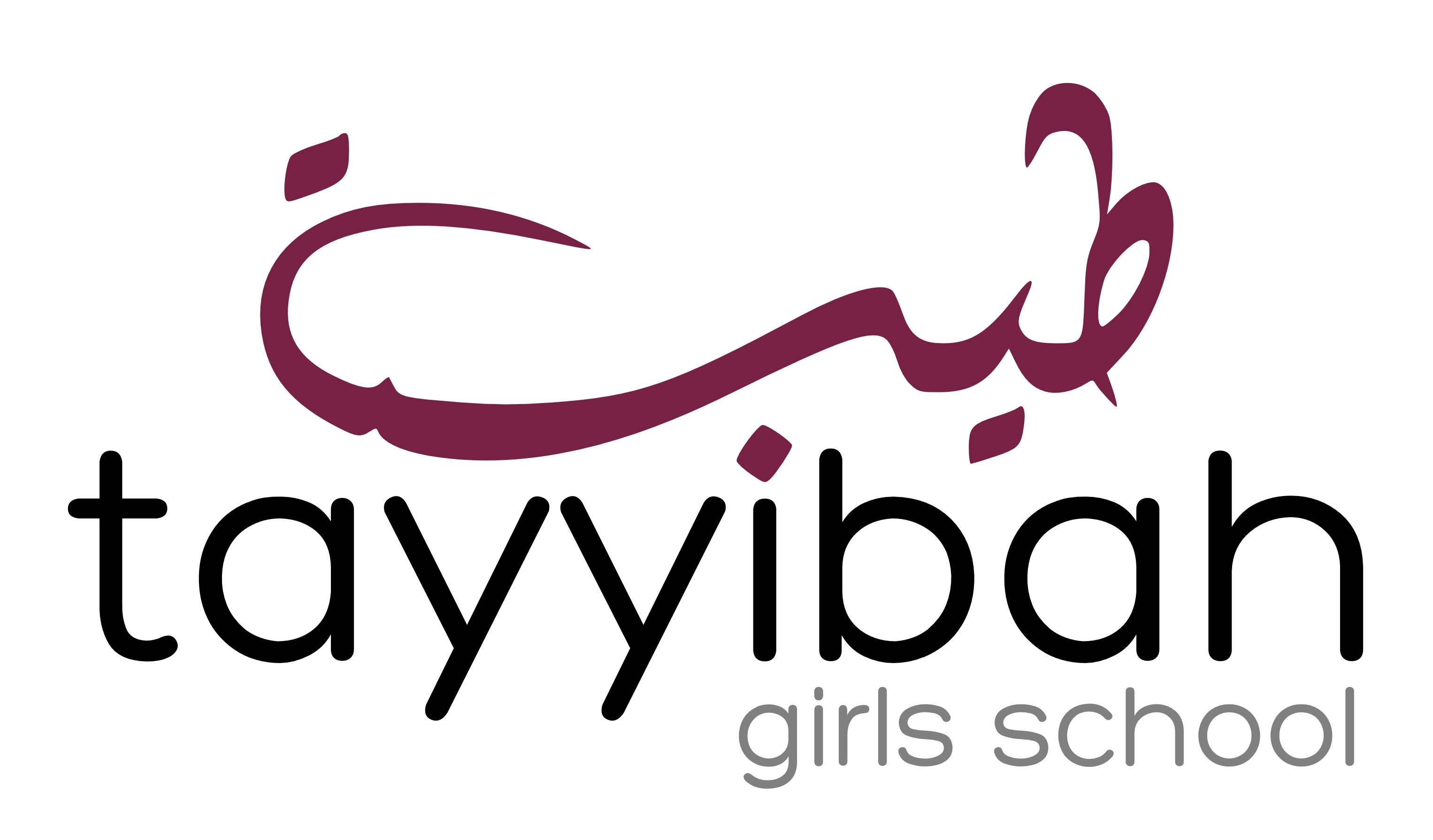 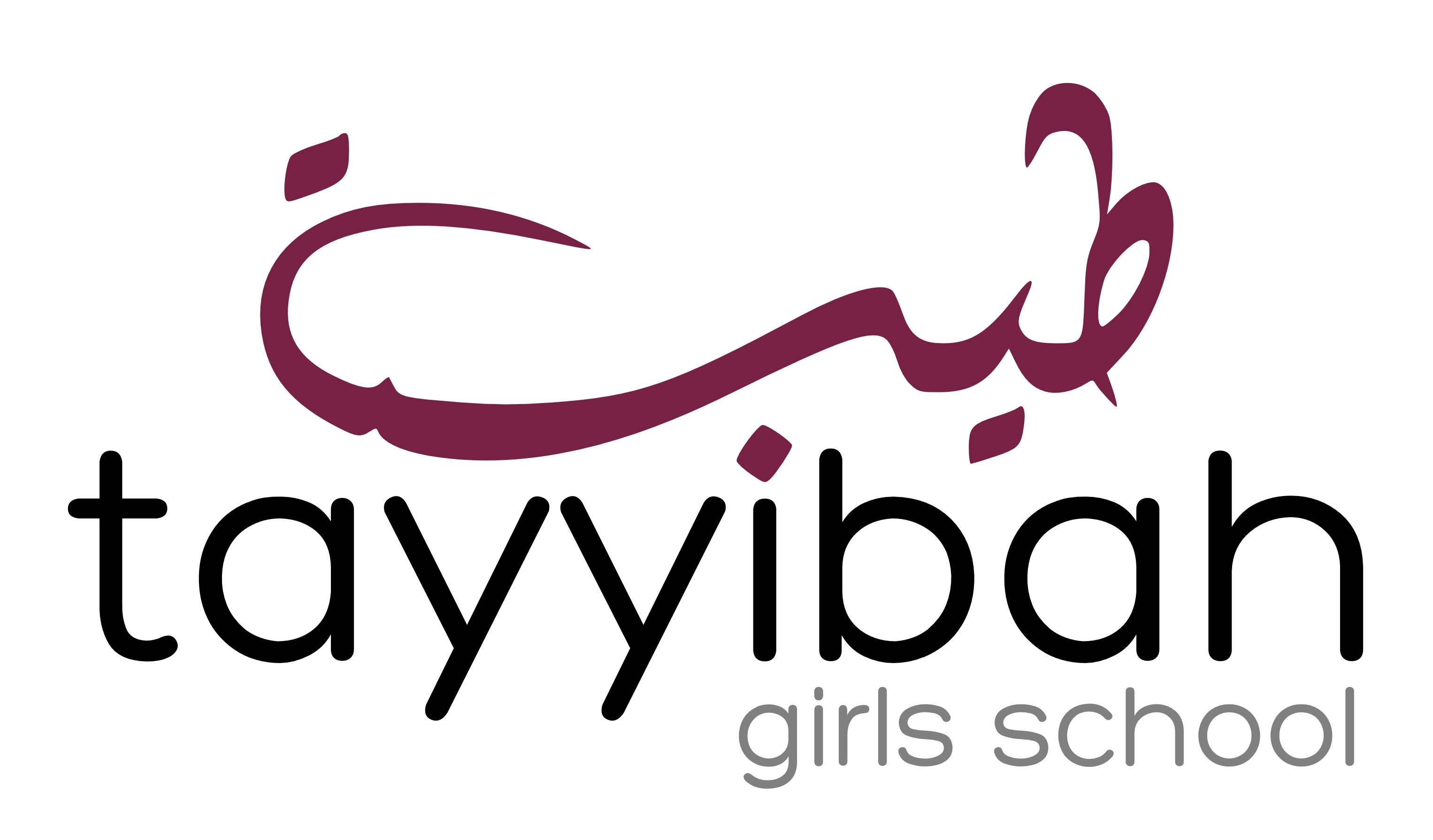 CONTACT INFORMATIONAdmission Fee (NOT REFUNDABLE)£400At the time of admissionSeptember£3480Beginning of Academic yearorBeginning of each term£1160Per termorBeginning of each month	£290Per MonthStudents staring in June/July£100Fees for the remaining part of the academic year.All sections must be complete.  Please write N/A if not applicable.All sections must be complete.  Please write N/A if not applicable.All sections must be complete.  Please write N/A if not applicable.All sections must be complete.  Please write N/A if not applicable.All sections must be complete.  Please write N/A if not applicable.All sections must be complete.  Please write N/A if not applicable.All sections must be complete.  Please write N/A if not applicable.All sections must be complete.  Please write N/A if not applicable.All sections must be complete.  Please write N/A if not applicable.All sections must be complete.  Please write N/A if not applicable.All sections must be complete.  Please write N/A if not applicable.All sections must be complete.  Please write N/A if not applicable.All sections must be complete.  Please write N/A if not applicable.All sections must be complete.  Please write N/A if not applicable.All sections must be complete.  Please write N/A if not applicable.PUPIL DETAILSPUPIL DETAILSPUPIL DETAILSPUPIL DETAILSPUPIL DETAILSPUPIL DETAILSPUPIL DETAILSPUPIL DETAILSPUPIL DETAILSPUPIL DETAILSPUPIL DETAILSPUPIL DETAILSPUPIL DETAILSPUPIL DETAILSPUPIL DETAILSSurname:Surname:Forename:Forename:Middle Names:Middle Names:Middle Names:Middle Names:Middle Names:Date of Birth:Date of Birth:Home Address:Home Address:Postcode:Postcode:Home Telephone:Home Telephone:Home Telephone:Home Telephone:Home Telephone:Religion:Religion:PARENT / GUARDIAN DETAILSPARENT / GUARDIAN DETAILSPARENT / GUARDIAN DETAILSPARENT / GUARDIAN DETAILSPARENT / GUARDIAN DETAILSPARENT / GUARDIAN DETAILSPARENT / GUARDIAN DETAILSPARENT / GUARDIAN DETAILSPARENT / GUARDIAN DETAILSPARENT / GUARDIAN DETAILSPARENT / GUARDIAN DETAILSPARENT / GUARDIAN DETAILSPARENT / GUARDIAN DETAILSPARENT / GUARDIAN DETAILSPARENT / GUARDIAN DETAILS1.  Surname:Forename/s:Forename/s:Forename/s:Contact Details:Home:Home:Mobile:Mobile:Work:Other:Other:Email:Email:Home Address (if different from pupil):Home Address (if different from pupil):Postcode:Postcode:Postcode:2.  Surname:Forename/s:Forename/s:Forename/s:Contact Details:Home:Home:Mobile:Mobile:Work:Other:Other:Email:Email:Home Address (if different from pupil):Home Address (if different from pupil):Postcode:Postcode:Postcode:Do you currently work for Tayyibah Girls School?If yes, please complete details below:Do you currently work for Tayyibah Girls School?If yes, please complete details below:Do you currently work for Tayyibah Girls School?If yes, please complete details below:Do you currently work for Tayyibah Girls School?If yes, please complete details below:Do you currently work for Tayyibah Girls School?If yes, please complete details below:Do you currently work for Tayyibah Girls School?If yes, please complete details below:Do you currently work for Tayyibah Girls School?If yes, please complete details below:Do you currently work for Tayyibah Girls School?If yes, please complete details below:Do you currently work for Tayyibah Girls School?If yes, please complete details below:Do you currently work for Tayyibah Girls School?If yes, please complete details below:Do you currently work for Tayyibah Girls School?If yes, please complete details below:YES  YES  YES  NO  Name:Name:Name:Name:Job Title:Job Title:Job Title:Job Title:Job Title:Job Title:Job Title:Length of time employed:Length of time employed:Length of time employed:Length of time employed:Present/Last School Details: Present/Last School Details: Present/Last School Details: Present/Last School Details: Date of Joining School:Name of School:Address:Tel NoHead teachers Name:Email AddressEmergency Contact  Details: Emergency Contact  Details: Emergency Contact  Details: Emergency Contact  Details: Name:Relationship to child:Tel No:Mobile:Does your child have any Learning Difficulties (ie SEN, Dyslexia)?  If Yes, please give details.Doctor/Health Centre Details:Doctor/Health Centre Details:Doctor/Health Centre Details:Doctor/Health Centre Details:Name:Address:Tel No:Health/Serious Illness/Allergies: (please give details)Ethnicity: (please tick)Ethnicity: (please tick)Ethnicity: (please tick)Ethnicity: (please tick)Bangladeshi TurkishIndianArabPakistani    White British                 Any other Asian Background   Mixed White and CaribbeanBlack African                                Mixed White and AfricanSomaliMixed White and AsianBlack Caribbean                         Any other ethnic background     Any other black background     PARENT/GUARDIAN DECLARATIONPARENT/GUARDIAN DECLARATIONPARENT/GUARDIAN DECLARATIONPARENT/GUARDIAN DECLARATIONI hereby apply for admission of my child to the school and I agree to abide by all the rules and regulations of the school and pay the school FEES on time.I understand that my child will be required to re-register for the new academic years and this would be dependent on her overall performance and behaviour in the previous year as set out in rule 21.I give consent to Tayyibah Girls School to record and process the information contained in this form. I declare that the information given by me on this application form is accurate. Inaccurate information may lead to your child being withdrawn.I hereby apply for admission of my child to the school and I agree to abide by all the rules and regulations of the school and pay the school FEES on time.I understand that my child will be required to re-register for the new academic years and this would be dependent on her overall performance and behaviour in the previous year as set out in rule 21.I give consent to Tayyibah Girls School to record and process the information contained in this form. I declare that the information given by me on this application form is accurate. Inaccurate information may lead to your child being withdrawn.I hereby apply for admission of my child to the school and I agree to abide by all the rules and regulations of the school and pay the school FEES on time.I understand that my child will be required to re-register for the new academic years and this would be dependent on her overall performance and behaviour in the previous year as set out in rule 21.I give consent to Tayyibah Girls School to record and process the information contained in this form. I declare that the information given by me on this application form is accurate. Inaccurate information may lead to your child being withdrawn.I hereby apply for admission of my child to the school and I agree to abide by all the rules and regulations of the school and pay the school FEES on time.I understand that my child will be required to re-register for the new academic years and this would be dependent on her overall performance and behaviour in the previous year as set out in rule 21.I give consent to Tayyibah Girls School to record and process the information contained in this form. I declare that the information given by me on this application form is accurate. Inaccurate information may lead to your child being withdrawn.Parent/Guardian Signature:Date:RETURNING THE FORMRETURNING THE FORMRETURNING THE FORMRETURNING THE FORMRETURNING THE FORMRETURNING THE FORMRETURNING THE FORMRETURNING THE FORMRETURNING THE FORMRETURNING THE FORMRETURNING THE FORMBefore returning your child’s application, please check you have completed the form and include the following:Before returning your child’s application, please check you have completed the form and include the following:Before returning your child’s application, please check you have completed the form and include the following:Before returning your child’s application, please check you have completed the form and include the following:Before returning your child’s application, please check you have completed the form and include the following:Before returning your child’s application, please check you have completed the form and include the following:Before returning your child’s application, please check you have completed the form and include the following:Before returning your child’s application, please check you have completed the form and include the following:Before returning your child’s application, please check you have completed the form and include the following:Before returning your child’s application, please check you have completed the form and include the following:Before returning your child’s application, please check you have completed the form and include the following:Fully completed Form         Fully completed Form         Fully completed Form         Signed FormSigned FormSigned FormSigned FormSigned FormSigned FormBirth Certificate/ Passport Birth Certificate/ Passport Birth Certificate/ Passport Recent utility bill (up to 3 months old)   Recent utility bill (up to 3 months old)   Recent utility bill (up to 3 months old)   Recent utility bill (up to 3 months old)   Recent utility bill (up to 3 months old)   Recent utility bill (up to 3 months old)   Form DR1Form DR1Form DR1Previous School and Maktab ReportPrevious School and Maktab ReportPrevious School and Maktab ReportPrevious School and Maktab ReportPrevious School and Maktab ReportPrevious School and Maktab ReportReturn Forms to:The Admissions OfficerTayyibah Girls School88 Filey Avenue | Hackney | London | N16 6JJThe Admissions OfficerTayyibah Girls School88 Filey Avenue | Hackney | London | N16 6JJThe Admissions OfficerTayyibah Girls School88 Filey Avenue | Hackney | London | N16 6JJThe Admissions OfficerTayyibah Girls School88 Filey Avenue | Hackney | London | N16 6JJThe Admissions OfficerTayyibah Girls School88 Filey Avenue | Hackney | London | N16 6JJThe Admissions OfficerTayyibah Girls School88 Filey Avenue | Hackney | London | N16 6JJThe Admissions OfficerTayyibah Girls School88 Filey Avenue | Hackney | London | N16 6JJThe Admissions OfficerTayyibah Girls School88 Filey Avenue | Hackney | London | N16 6JJThe Admissions OfficerTayyibah Girls School88 Filey Avenue | Hackney | London | N16 6JJThe Admissions OfficerTayyibah Girls School88 Filey Avenue | Hackney | London | N16 6JJThe Admissions OfficerTayyibah Girls School88 Filey Avenue | Hackney | London | N16 6JJThe Admissions OfficerTayyibah Girls School88 Filey Avenue | Hackney | London | N16 6JJThe Admissions OfficerTayyibah Girls School88 Filey Avenue | Hackney | London | N16 6JJThe Admissions OfficerTayyibah Girls School88 Filey Avenue | Hackney | London | N16 6JJThe Admissions OfficerTayyibah Girls School88 Filey Avenue | Hackney | London | N16 6JJThe Admissions OfficerTayyibah Girls School88 Filey Avenue | Hackney | London | N16 6JJThe Admissions OfficerTayyibah Girls School88 Filey Avenue | Hackney | London | N16 6JJThe Admissions OfficerTayyibah Girls School88 Filey Avenue | Hackney | London | N16 6JJThe Admissions OfficerTayyibah Girls School88 Filey Avenue | Hackney | London | N16 6JJThe Admissions OfficerTayyibah Girls School88 Filey Avenue | Hackney | London | N16 6JJT: 0208 880 0085E: admin@tayyibah.org.uk E: admin@tayyibah.org.uk E: admin@tayyibah.org.uk W: www.tayyibah.org.uk W: www.tayyibah.org.uk FOR OFFICE USE ONLY:FOR OFFICE USE ONLY:FOR OFFICE USE ONLY:FOR OFFICE USE ONLY:FOR OFFICE USE ONLY:FOR OFFICE USE ONLY:FOR OFFICE USE ONLY:FOR OFFICE USE ONLY:FOR OFFICE USE ONLY:FOR OFFICE USE ONLY:FOR OFFICE USE ONLY:Application Received Date:Application Received Date:Office Signature:Office Signature:Office Signature:Office Signature:Decision:Decision:Decision:Decision:Decision:Decision:Decision:Decision:Decision:Decision:Decision:Approved         Approved         Approved         Approved         Approved         Not Approved         Not Approved         Not Approved         Waiting List        Waiting List        Waiting List        Date:Date:Date:Date:Date:Date:Date:Date:Date:Date:Date: